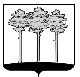 ГОРОДСКАЯ  ДУМА  ГОРОДА  ДИМИТРОВГРАДАУльяновской областиР Е Ш Е Н И Ег.Димитровград  29  августа  2018  года     	                                                       № 89/1080  .Об утверждении Положенияо проверке соблюдения требований к должностному поведению Председателя Городской Думы города Димитровграда Ульяновской области и депутатов Городской Думы города Димитровграда Ульяновской области В соответствии с Федеральным законом от 25.12.2008 №273-ФЗ «О противодействии коррупции», Федеральным законом от 06.10.2003 №131-ФЗ «Об общих принципах организации местного самоуправления в Российской Федерации», Федеральным законом от 03.11.2015 №303-ФЗ «О внесении изменений в отдельные законодательные акты Российской Федерации», Уставом муниципального образования «Город Димитровград» Ульяновской области, Городская Дума города Димитровграда Ульяновской области второго созыва решила:1. Утвердить Положение о проверке соблюдения требований к должностному поведению Председателя Городской Думы города Димитровграда Ульяновской области и депутатов Городской Думы города Димитровграда Ульяновской области, согласно приложению к настоящему решению.2. Признать утратившим силу (отменить) решение Городской Думы города Димитровграда Ульяновской области второго от 08.02.2018 №77/914 «Об утверждении Положения о проверке соблюдения требований к должностному поведению Председателя Городской Думы города Димитровграда Ульяновской области и депутатов Городской Думы города Димитровграда Ульяновской области».3. Установить, что настоящее решение подлежит официальному опубликованию и размещению в информационно-телекоммуникационной сети «Интернет», на официальном сайте Городской Думы города Димитровграда Ульяновской области (www.dumadgrad.ru).4. Установить, что настоящее решение вступает в силу по истечении полномочий депутатов Городской Думы города Димитровграда Ульяновской области второго созыва.5. Контроль исполнения настоящего решения возложить на комитет по социальной политике и местному самоуправлению (Терехов).Приложениек решению Городской ДумыГорода Димитровграда Ульяновской областивторого созываот 29.08.2018 №89/1080Положениео проверке соблюдения требований к должностному поведению Председателя Городской Думы города Димитровграда Ульяновской области и депутатов Городской Думы города Димитровграда Ульяновской области 1. Положение о проверке соблюдения требований к должностному поведению Председателя Городской Думы города Димитровграда Ульяновской области и депутатов Городской Думы города Димитровграда Ульяновской области (далее по тексту - настоящее Положение) определяет порядок проведения проверки соблюдения Председателем Городской Думы города Димитровграда Ульяновской области (далее по тексту – Председатель Городской Думы) и депутатами Городской Думы города Димитровграда Ульяновской области (далее по тексту – депутат) ограничений, запретов, исполнения обязанностей, которые установлены Федеральным законом от 25.12.2008 №273-ФЗ «О противодействии коррупции» и другими федеральными законами, за исключением проверки достоверности и полноты сведений о доходах, расходах, об имуществе и обязательствах имущественного характера (далее по тексту – требования к должностному поведению). 2. Проверка соблюдения депутатами требований к должностному поведению проводится на основании решения Городской Думы города Димитровграда Ульяновской области (далее по тексту – Городская Дума).Решение о проведении проверки принимается Городской Думой отдельно в отношении каждого депутата.Решение о проведении проверки соблюдения требований к должностному поведению в отношении Председателя Городской Думы по основаниям указанным в части 3 настоящего Положения, принимается председателем Комиссии по соблюдению требований к должностному поведению Председателя Городской Думы города Димитровграда Ульяновской области и депутатов Городской Думы города Димитровграда Ульяновской области, и урегулированию конфликта интересов (далее по тексту – Комиссия).Организация проверки возлагается на председателя и секретаря Комиссии.3. Основанием для проведения проверки является достаточная информация, представленная в письменной форме, свидетельствующая о несоблюдении Председателем Городской Думы, депутатом требований к должностному поведению, если такая информация представлена:а) правоохранительными и другими государственными органами, органами местного самоуправления и их должностными лицами;б) постоянно действующими руководящими органами политических партий и зарегистрированных в соответствии с законом иных общероссийских общественных объединений, не являющихся политическими партиями, а также региональных и местных отделений политических партий, межрегиональных, региональных и местных общественных объединений;в) Общественной палатой Российской Федерации, Общественной палатой Ульяновской области, Общественной палатой города Димитровграда Ульяновской области;г) редакциями общероссийских, региональных и местных средств массовой информации.4. Информация анонимного характера не может служить основанием для проведения проверки.5. Проверка осуществляется в срок, не превышающий 60 дней со дня принятия решения о ее проведении. Срок проверки может быть продлен до 90 дней по решению Городской Думы.Проверка соблюдения требований к должностному поведению в отношении Председателя Городской Думы осуществляется в срок, не превышающий 60 дней со дня принятия решения о ее проведении. Срок проверки может быть продлен до 90 дней по решению председателя Комиссии.6. При осуществлении проверки председатель и секретарь Комиссии вправе:а) проводить беседу с Председателем Городской Думы, депутатом;б) изучать представленные Председателем Городской Думы, депутатом, сведения и материалы;в) получать от Председателя Городской Думы, депутата, пояснения по представленным им сведениям и материалам;г) направлять в установленном порядке запрос (кроме запросов, касающихся осуществления оперативно-розыскной деятельности или ее результатов) в органы прокуратуры Российской Федерации, иные федеральные государственные органы, государственные органы субъектов Российской Федерации, территориальные органы федеральных государственных органов, органы местного самоуправления, на предприятия, в учреждения, организации и общественные объединения (далее - государственные органы и организации) об имеющихся у них сведениях о соблюдении Председателем Городской Думы, депутатом, требований к должностному поведению;д) наводить справки у физических лиц и получать от них информацию с их согласия;е) осуществлять анализ сведений, представленных Председателем Городской Думы, депутатом.7. В запросе, предусмотренном пунктом г части 6 настоящего Положения, указываются: а) фамилия, имя, отчество руководителя государственного органа или организации, в которые направляется запрос;б) нормативный правовой акт, на основании которого направляется запрос;в) фамилия, имя, отчество, дата и место рождения, место регистрации, жительства и (или) пребывания, должность и место работы (службы), вид и реквизиты документа, удостоверяющего личность Председателя Городской Думы, депутата, в отношении которого имеются сведения о несоблюдении им требований к должностному поведению;г) содержание и объём сведений, подлежащих проверке; д) срок представления запрашиваемых сведений;е) фамилия, инициалы и номер телефона лица, подготовившего запрос;ж) идентификационный номер налогоплательщика (в случае направления запроса в налоговые органы Российской Федерации);з) другие необходимые сведения.8. Запрос, предусмотренный пунктом г части 6 настоящего Положения, подписывается Председателем Городской Думы (в случае проведения проверки в отношении Председателя Городской Думы - председателем Комиссии), за исключением запросов, в отношении которых законодательством Российской Федерации установлен иной порядок их направления.9. Председатель и секретарь Комиссии при проведении проверки обеспечивает: а) уведомление в письменной форме Председателя Городской Думы, депутата, о начале в отношении его проверки и разъяснение ему содержания пункта б настоящей части - в течение двух рабочих дней со дня получения соответствующего решения;б) проведение в случае обращения Председателя Городской Думы, депутата, беседы с ним, в ходе которой он должен быть проинформирован о том, соблюдение каких требований к должностному поведению подлежат проверке, - в течение семи рабочих дней со дня обращения Председателя Городской Думы, депутата, а при наличии уважительной причины - в срок, согласованный с лицом, замещающим муниципальную должность.10. Председатель Городской Думы, депутат вправе: а) давать пояснения в письменной форме: в ходе проверки; по вопросам, указанным в пункте б части 9 настоящего Положения; по результатам проверки;б) представлять дополнительные материалы и давать по ним пояснения в письменной форме;в) обращаться к председателю Комиссию с подлежащим удовлетворению ходатайством о проведении с ним беседы по вопросам, указанным в пункте б части 9 настоящего Положения.11. Пояснения и дополнительные материалы, представленные Председателем Городской Думы, депутатом, приобщаются к материалам проверки.12. Материалы проверки выносятся на заседание Комиссии, проводимого в соответствии с Положением о Комиссии по соблюдению требований к должностному поведению Председателя Городской Думы города Димитровграда Ульяновской области и депутатов Городской Думы города Димитровграда Ульяновской области, и урегулированию конфликта интересов, утвержденным решением Городской Думы. Комиссия принимает решение, в котором отражается её позиция по поводу достоверности либо недостоверности информации, послужившей основанием для проведения проверки, а также рекомендации о возможных мерах по результатам проверки. 13. По окончании проверки Комиссия под роспись знакомит Председателя Городской Думы, депутата, с результатами проверки.14. Решение Комиссии направляется Председателю Городской Думы.15. Материалы проверки хранятся у секретаря Комиссии в течение трёх лет со дня ее окончания, после чего передаются в архив.